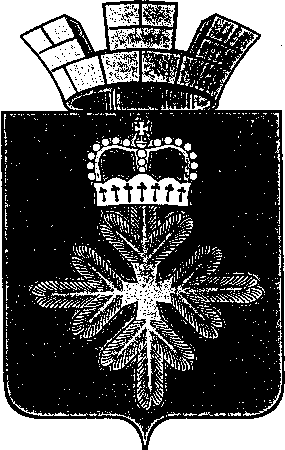 ПРОЕКТ РАСПОРЯЖЕНИЯАДМИНИСТРАЦИИ ГОРОДСКОГО ОКРУГА ПЕЛЫМВ целях организации деятельности администрации городского округа Пелым, в соответствии с регламентом работы администрации городского округа Пелым, планом работы администрации городского округа Пелым на 2016 год:Утвердить план работы администрации городского округа Пелым на ноябрь 2016 года (далее – План работы) согласно приложению.Поручить специалисту I категории администрации городского округа Пелым (Волошко О.Ю.):на основании Плана работы сформировать календарный план-сетку работы администрации городского округа Пелым на ноябрь 2016 года;разместить План работы на официальном сайте городского округа Пелым в информационно-телекоммуникационной сети «Интернет»;Контроль за исполнением настоящего распоряжения возложить на заместителя главы администрации городского округа Пелым А.А. Пелевину.Глава городского округа Пелым                                                               Ш.Т.АлиевУтвержден:распоряжением администрациигородского округа Пелымот 31.10.2016 № 201ПЛАН РАБОТЫадминистрации городского округа Пелымна ноябрь 2016 годаИсп: О.Ю. Волошко 8(34386)45- 8-91от 31.10.2016 № 201п. ПелымО плане работы администрации городского округа Пелымна ноябрь 2016 годаДатаВремяМероприятиеМестоОтветственныйпостоянноПредоставление в отдел военного комиссариата Свердловской области по г.Ивдель сведений о случаях неисполнения должностными лицами организаций и гражданами обязанностей по воинскому учетуКаб. ВУСО.Е. СадыковапостоянноВыявление совместно с органами внутренних дел, ЖЭУ ЛПУМГ, ЖЭУ МУП «Голана» граждан, проживающих или пребывающих (на  срок более 3 месяцев) на территории городского округа Пелым и подлежащих постановке на воинский учетКаб. ВУСО.Е. СадыковапостоянноКонтроль ведения воинского учета в организациях находящихся на территории городского округа ПелымКаб. ВУСО.Е. Садыковаоктябрь – декабрь Муниципальный конкурс «Здоровая Россия»Отдел ОКС и ДММиллер А.Я.октябрь – декабрьПремия в области пропаганды и популяризации здорового образа жизни Отдел ОКС и ДММиллер А.Я.в течение месяцаРейды по выявлению административных правонарушений п. Пелым Тихонова И.А. Султанова К.С.в течение месяцаРабота по выявлению административных правонарушений п. Пелым, п.Атымья Смирнова Е.В. в течение месяцаЗаседание постоянных депутатских комиссий (4 комиссии)Зал заседаний Думы ГО ПелымВолошко О.Ю. в течение месяцаАкция «За МИР между всеми народами Земли» Отдел ОКС и ДММиллер А.Я.07.11.201614:00Заседание рабочей группы по вопросам взыскания задолженности с населения за коммунальные услуги Каб. № 3Тихонова И.А.08.11.201615:00Заседание оздоровительной комиссииЗал заседанийКушнир Н.П.09.11.201614:00Заседание рабочей группы по внесению изменений в решение Думы городского округа Пелым от 05.12.2008 № 169 «Об утверждении годовой базовой ставки арендной платы за использование муниципального имущества и корректировочных коэффициентов к ней Каб. № 3Смирнова Е.В.10.11.201614:00Предоставление субсидий из бюджета городского округа Пелым в 2016году на поддержку и развитие малого и среднего предпринимательстваКаб. 11Якимова Н.Н. 10.11.201614:00Работа по дебиторской и кредиторской задолженности Каб. № 3Тихонова И.А.10.11.201616:00Заседание рабочей группы по вопросу «Об установлении земельного налога на 2017 год на территории городского округа Пелым»Каб. № 3Султанова К.С.10.11.201616:30Заседание рабочей группы по вопросу «Об утверждении Порядка определения и расчета арендной платы в отношении земельных участков, находящихся в собственности городского округа Пелым»Каб. № 3Султанова К.С.10.11.201617:00Интеллектуальная игра «Пелым – энергия прошлого, сила – настоящего!»Дом культуры Сорокина О.В.11.11.201614:00Заседание рабочей группы по вопросу «Об установлению налога на имущество физических лиц на 2017 год на территории городского округа Пелым»Каб. № 3Смирнова Е.В.11.11.201615:00Заседание рабочей группы по вопросу не своевременных выплат по договорам арендыКаб. № 3Султанова К.С.12.11.201615:00Торжественный вечер, посвященный Дню образования муниципального образования п. ПелымДКПелевина А.А.Миллер А.Я.Ульянова И.А.15.11.201611:00Видеоконференция по вопросам оплаты труда и легализации трудовых отношений Студия Якимова Н.Н.17.11.2016в течение дняДень правовой помощи детям отдел ОКС и ДМСорокина О.В.18.11.2016 16:30Соревнование по пулевой стрельбе,  в рамках Всероссийского дня призывникаМКОУ СОШ № 1 п. ПелымМиллер А.Я.19.11.201614:00Фестиваль детского творчества «Планета Детства», посвященный Международному дню защиты прав ребенкаДКМиллер А.Я.21.11.201614:00Заседание комиссии по соблюдению требований к служебному поведению и урегулированию конфликта интересов Зал заседаний Абдуллаева Е.Ш. 21-3015:00Соревнования по стрельбе в электронный тир в рамках Спартакиады обучающихсяМКОУ СОШ № 1 п. ПелымМиллер А.Я.21-2616:00Фестиваль детского спорта «Веселые старты»МКОУ СОШ № 1 п. ПелымМиллер А.Я.25.11.20169:30Веселые старты среди воспитанников детского сада в рамках мероприятий, посвященные Международному дню защиты прав ребенкад/с № 2 «Колобок»Миллер А.Я.Лященко Е.В.28.11.201615:00Заседание комиссии по координации работы по противодействию коррупции Зал заседаний Абдуллаева Е.Ш. 